................................................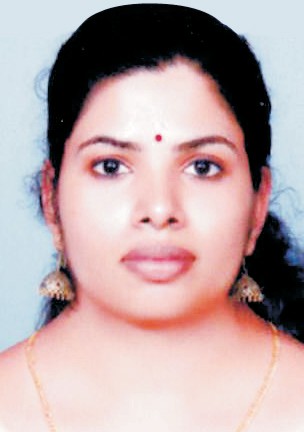 Contact details: layana.368614@2freemail.com 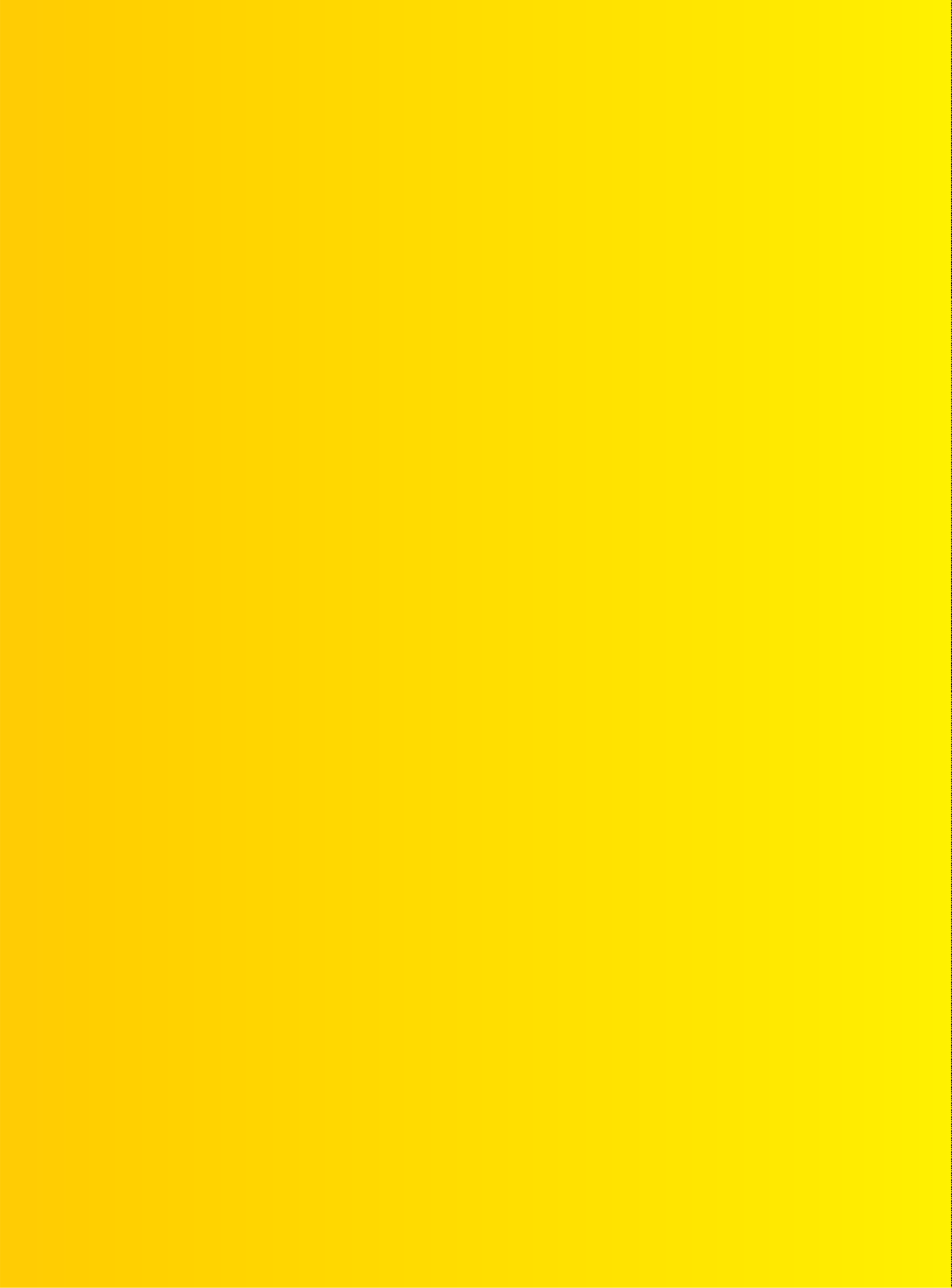 Academic ProfileMSc Applied Psychology ( pursuing, will be completed in 2018) Annamalai University, Directorate of Distance  EducationM.A in English Language and LiteratureUniversity College, Thiruvananthapuram, Kerala Kerala  University (2008-2010)B.Ed in EnglishSNGK Teacher Training Institute, Thiruvananthapuram, Kerala Kerala University (2013- 2014)B.A in English Language and LiteratureS.N College, Chempazhanthy, Kerala Kerala University (2005-2008)HSE(Science with Computer  Science)SNGHSS,  Chempazhanthy, KeralaDirectorate of Higher Secondary Education (2002-2004)SSLCGHSS Ayirooppara, Thiruvananthapuram, Kerala Board of Senior Secondary ExaminationCareer HistoryMuslim Association College of Engineering, Venjaramoodu, APJ Kerala Techinical Univercity ( 15 April 2016 - 15 Apri 2017 )Assistant Professor in English DutiesEnhance the employability skills of engineering students to match the industry needs.Help students to develop their communication skills so as to performwell in Group Discussions and Personal Interviews Observe and develop student's linguistic performance, progress, behavior and social developmentEncourage students to work on self development and face the world with confidence.